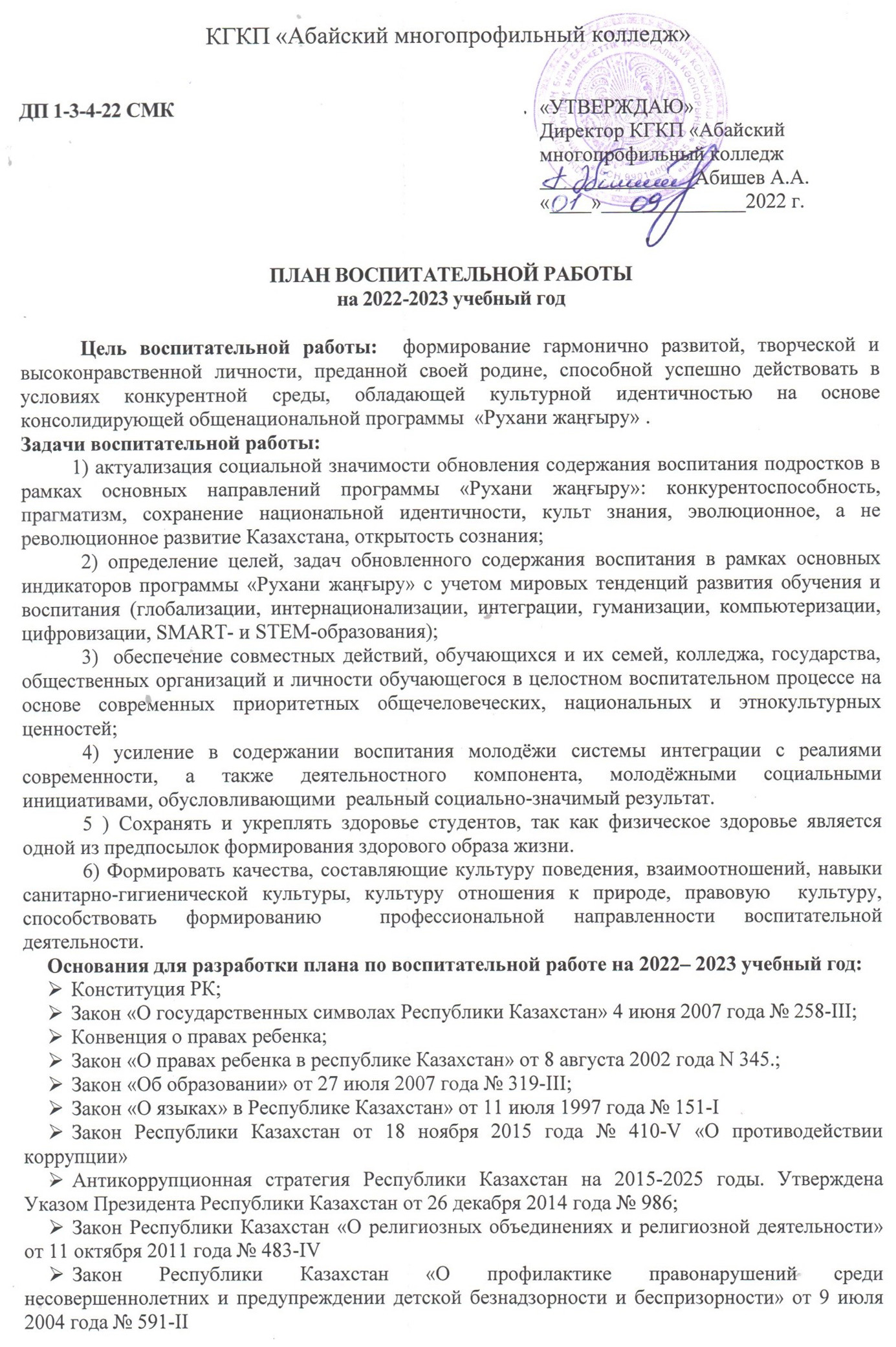 Закон Республики Казахстан от 4 декабря 2009 года №214 «О профилактике бытового насилия»; Закон «О государственной молодежной политике в РК» от 7 июля 2004 года N 581. Закон Республики Казахстан «О защите детей от информации, причиняющий вред их здоровью и развитию» от 2 июля 2018 года №169-УІ;Закон Республики Казахстан от 30 декабря 2016 года № 42-VI «О волонтерской деятельности» Закон Республики Казахстан «О профилактике заболевания СПИДом» от 7 июля 2006 года № 172-III Закон Республики Казахстан «О профилактике и ограничении табакокурения» от 10 июля 2002 года N 340-IIКодекс РК «О браке (супружестве) и семье» от 26 декабря 2011 года № 518-IV Государственная программа развития образования и науки Республики Казахстан на 2020 – 2025 годы от «27» декабря 2019 года Об утверждении Государственной программы по противодействию религиозному экстремизму и терроризму в Республике Казахстан на 2018 - 2022 годы. Постановление Правительства Республики Казахстан от 15 марта 2018 года № 124. Постановление Правительства Республики Казахстан от 12 октября 2021 года № 726 «Об утверждении национального проекта «Качественное образование» «Образованная нация»;Положение о Республиканском молодежном движении «Zhastar KZ»Приказ Министра образования и науки Республики Казахстан от 6 апреля 2020 года № 130. Об утверждении Перечня документов, обязательных для ведения педагогами организаций среднего, технического и профессионального, послесреднего образования, и их формы;Национальные праздники, государственные праздники, профессиональные и иные праздники регулируются Законом Республики Казахстан от 13 декабря 2001 года N267 «О праздниках Республики Казахстан»;Приказ Министра образования и науки Республики Казахстан от 7 декабря 2011 года № 514 «Об утверждении Перечня республиканских и международных олимпиад и конкурсов научных проектов (научных соревнований) по общеобразовательным предметам, конкурсов исполнителей, конкурсов профессионального мастерства и спортивных соревнований»;Приказ Министра образования и науки от 18 января 2021 года № 24 «Об утверждении методических рекомендаций по организации работы Комитета по делам молодежи, Военно-патриотического клуба «Жас Сарбаз», Клубов по интересам в организациях технического и профессионального, послесреднего образования».Комплексный план мероприятий воспитательной работы в организациях ТиПО Карагандинской области на 2022- 2023 учебный годДля реализации задач колледжа в плане выделены 8 основных направлений:Воспитание казахстанского патриотизма и гражданственности, правовое воспитание.Духовно-нравственное воспитание.Национальное воспитаниеСемейное воспитаниеТрудовое, экономическое и экологическое воспитание.Интеллектуальное воспитание, воспитание информационной культуры.Поликультурное и художественно-эстетическое воспитание.Физическое воспитание, здоровый образ жизни.Механизмы реализации: мероприятия по приоритетным направлениям воспитанияЗам.директора по ВР______________________Конюченко Ю.В.№Наименование мероприятияНаименование мероприятияСрок исполненияИндикаторы/ конечный результатОтветственные1.Воспитание казахстанского патриотизма и гражданственности, правовое воспитание.Цель: формирование патриота и гражданина с рациональным и эмоциональным отношением к родине, потребностью к усвоению и соблюдению законов государства и общества, противостоящего политической, правовой и антикоррупционной беззаконности, готового противостоять проявлениям жестокости и насилию в молодежной среде.1.Воспитание казахстанского патриотизма и гражданственности, правовое воспитание.Цель: формирование патриота и гражданина с рациональным и эмоциональным отношением к родине, потребностью к усвоению и соблюдению законов государства и общества, противостоящего политической, правовой и антикоррупционной беззаконности, готового противостоять проявлениям жестокости и насилию в молодежной среде.1.Воспитание казахстанского патриотизма и гражданственности, правовое воспитание.Цель: формирование патриота и гражданина с рациональным и эмоциональным отношением к родине, потребностью к усвоению и соблюдению законов государства и общества, противостоящего политической, правовой и антикоррупционной беззаконности, готового противостоять проявлениям жестокости и насилию в молодежной среде.1.Воспитание казахстанского патриотизма и гражданственности, правовое воспитание.Цель: формирование патриота и гражданина с рациональным и эмоциональным отношением к родине, потребностью к усвоению и соблюдению законов государства и общества, противостоящего политической, правовой и антикоррупционной беззаконности, готового противостоять проявлениям жестокости и насилию в молодежной среде.1.Воспитание казахстанского патриотизма и гражданственности, правовое воспитание.Цель: формирование патриота и гражданина с рациональным и эмоциональным отношением к родине, потребностью к усвоению и соблюдению законов государства и общества, противостоящего политической, правовой и антикоррупционной беззаконности, готового противостоять проявлениям жестокости и насилию в молодежной среде.1.Воспитание казахстанского патриотизма и гражданственности, правовое воспитание.Цель: формирование патриота и гражданина с рациональным и эмоциональным отношением к родине, потребностью к усвоению и соблюдению законов государства и общества, противостоящего политической, правовой и антикоррупционной беззаконности, готового противостоять проявлениям жестокости и насилию в молодежной среде.Разъяснение послания  народу  Казахстана президента страныК.К. ТокаеваСентябрь Сентябрь Разработка, протоколКураторы групп 1.1Разъяснение послания  народу  Казахстана президента страныК.К. ТокаеваСентябрь Сентябрь Разработка, протоколКураторы групп Разъяснение послания  народу  Казахстана президента страныК.К. ТокаеваСентябрь Сентябрь Разработка, протоколКураторы групп Разъяснение послания  народу  Казахстана президента страныК.К. ТокаеваСентябрь Сентябрь Разработка, протоколКураторы групп Разработка, протоколКураторы групп Разработка, протоколКураторы групп 1.2Ознакомление студентов с правилами внутреннего распорядка колледжаСентябрь Сентябрь Протокол кураторов групп Кураторы групп1.3Кураторский час ко Дню знаний «Стремление к знаниям, трудолюбие и патриотизм»1 сентября2022 г.1 сентября2022 г.Информация на сайт и социальные сети, материалыКураторы групп1.4Мероприятия в рамках празднования Дня языков народов Казахстана «Сөз —тілдің көркі». Сентябрь2022Сентябрь2022Публикация в соц сетяхКоканова А.Т.Маженова Б.А.1.5Беседа на тему «Международный день мира»Сентябрь 2022 гСентябрь 2022 гРазработка, протоколСоциальный педагог1.6Участие в  Республиканском военно-патриотическом сборе молодежи «Айбын -2022»  в онлайн-форматеОктябрь-ноябрь 2021Октябрь-ноябрь 2021Заявки, сертификат участниковКасенов Б.Р.1.7Проведение социального опроса (анкетирование) среди студентов колледжей на выявление фактов вымогательства15 сентября т.г.15 сентября т.г.Аналитический отчёт по результатам анкетированияДолматова М.И.1.8Встреча студентов с представителями правоохранительных органов по профилактике бытового насилия16 сентября т.г.16 сентября т.г.Информация на сайт и социальные сетиДолматова М.И.1.9Проведение мероприятий в рамках месячника по правовому воспитаниюОктябрь 2022 г.,Февраль 2023 г.Октябрь 2022 г.,Февраль 2023 г.Информация на сайт и социальные сети, лист регистрации, материалыДолматова М.И.Можанин О.А.1.10Беседа на тему, посвященной дню терпимости «Всемирный день толерантности» Ноябрь 2022Ноябрь 2022Протокол Социальный педагог1.11Тренинг со студентами, проживающими в общежитии на тему «Профилактика употребления алкоголя среди подростков»Ноябрь 2022Ноябрь 2022Протокол, разработка тренингаСоциальный педагог1.12Участие в областной научно-практической конференции на тему «Повышение правовой культуры и профилактика девиантного поведения среди студенческой молодёжи» Ноябрь,2022 г.Ноябрь,2022 г.Сборник материалов, лист регистрации, наградные материалы, информация на сайт и социальные сетиДолматова М.И.1.13Участие в  областном слёте активистов клубов «Саналы Ұрпақ»Ноябрь, 2022 г.Ноябрь, 2022 г.Информация на сайт и социальные сети, материалыМузалева М.В.1.14Круглый стол посвященный Дню благодарности01.03.2023 г01.03.2023 гРазработка, протоколСоциальный педагог1.15Круглый стол для студентов первого курса «Осторожно! Секта!»Апрель 2023Апрель 2023Разработка, протоколСоциальный педагог1.16Мероприятиее посвященное Дню народного единства Республики Казахстан28.04.2023 г28.04.2023 гПубликация Кураторы  1.17Участие в Республиканском военно-патриотическом сборе молодёжи «Айбын» в онлайн-форматеМай, июнь,2023 г.Май, июнь,2023 г.Заявка, сертификат участникаКасенов Б.Р.1.18Проведение семинаров-тренингов по гендерному воспитанию для студентов, согласно Концепции семейной и гендерной политики в Республике Казахстан до 2030 годаЕжеквартальноЕжеквартальноИнформация на сайт и социальные сети, материалыАсенова М.Х.1.19Реализация областного проекта «Школа правовой культуры»В течение годаВ течение годаПлан реализации проектаМожанин О.А.1.20Неделя правовой грамотности 30.01.2023г.-03.02.2023г.30.01.2023г.-03.02.2023г.Информация на сайт и социальные сети, материалыМожанин О.А.Долматова М.И.1.21Участие в областном конкурс эссе «Еңсең биік, тұғырың берік болсын, тәуелсіз елім!», посвященный Дню Независимости Республики Казахстан Декабрь, 2022 г.Декабрь, 2022 г.Информация на сайт и социальные сети, лист регистрации, материалыМаженова Б.А.Коканова А.Т.1.22Урок безопасности «Если рядом террорист»Декабрь 2022Декабрь 2022ПротоколЗам.директора по ВР, социальный педагог, представитель МЧС1.23Просмотр фильма, посвященный теме антитеррора Февраль 2023Февраль 2023ПротоколСоциальный педагог1.24Участие в  военно-спортивных играх «Жас Сарбаз» среди команд студентов колледжейАпрель,2023 г.Апрель,2023 г.Информация на сайт и социальные сети, материалы, наградные материалыКасенов Б.Р.1.25Проведение мероприятий по профилактике бытового насилия с привлечением правоохранительных органовежеквартальноежеквартальноИнформация на сайт и социальные сети, лист регистрации, материалыАсенова М.Х.Долматова М.И.1.26Проведение мероприятий по профилактике буллинга с привлечением психологовежеквартальноежеквартальноИнформация на сайт и социальные сети, лист регистрации, материалыАсенова М.Х.1.27Организация встреч студентов с представителями Управления по делам религии, по вопросам внутренней политики по предупреждению и профилактике религиозного экстремизма и терроризмаежеквартальноежеквартальноИнформация на сайт и социальные сети, лист регистрации, материалыАсенова М.Х. Долматова М.И.1.28Проведение уроков добропорядочности и акций «Чистая сессия»В течении года В течении года Информация на сайт и социальные сети, лист регистрации, материалы1.29Проведение встреч со студентами и родителями по вопросам праваВ течении года В течении года Информация на сайт и социальные сети, лист регистрации, материалыДолматова М.И.Можанин О.А.1.30Проведение разъяснительной работы, направленной на обеспечение безопасности в интернет-пространствеВ течении года В течении года Информация на сайт и социальные сети, материалыАсенова М.Х. Долматова М.И.1.31Участие в  военно-спортивных играх «Отан қорғаушы- 2022» среди команд студентов колледжей Карагандинской областиАпрель-май, 2023 г.Апрель-май, 2023 г.Информация на сайт и социальные сети, материалы, наградные материалыКасенов Б.Р.1.32Проведение урока Памяти ко Дню жертв политических репрессий26 Мая, 2023 г.26 Мая, 2023 г.Информация на сайт и социальные сетиГалимова Н.А.1.33Работа фракции «Основы права и порядка»В течении годаВ течении годаИнформация на сайт и социальные сетиМузалева М.В.1.34Проведение совета профилактики правонарушений В течении года  В течении года  Протокола, отчетДолматова М.И.1.35Работа военно-патриотического клуба «Легион» им Б.Т.Керимбаева(по отдельному плану)В течении года В течении года Протокола, отчетКасенов Б.Р.1.36Проведение профилактических бесед с приглашением специалистов по противодействию религиозного экстремизмаВ течение учебного годаВ течение учебного годаПротоколы беседСоциальный педагог1.37Индивидуальные и групповые профилактические беседы со студентами (подростками) По мере необходимисти в течение учебого 2022-2023 годаПо мере необходимисти в течение учебого 2022-2023 годаПротокол беседыСоциальный педагог1.38Проведение бесед, лекций сотрудниками Молодежного ресурсного центра, членами ИРГВ течение учебного года В течение учебного года ПротоколСоциальный педагог1.39Раздача буклетов «Будьте бдительны и внимательны!» (правила поведения в экстренных ситуациях)В течение учебного годаВ течение учебного годаФотоотчет Социальный педагог2.Духовно-нравственное воспитание.Цель: формирование глубокого понимания ценностных основ «Рухани жаңғыру» о возрождении духовно-нравственных и этических принципов личности, ее моральных качеств и установок, согласующихся с общечеловеческими ценностями, нормами и традициями жизни казахстанского общества.2.Духовно-нравственное воспитание.Цель: формирование глубокого понимания ценностных основ «Рухани жаңғыру» о возрождении духовно-нравственных и этических принципов личности, ее моральных качеств и установок, согласующихся с общечеловеческими ценностями, нормами и традициями жизни казахстанского общества.2.Духовно-нравственное воспитание.Цель: формирование глубокого понимания ценностных основ «Рухани жаңғыру» о возрождении духовно-нравственных и этических принципов личности, ее моральных качеств и установок, согласующихся с общечеловеческими ценностями, нормами и традициями жизни казахстанского общества.2.Духовно-нравственное воспитание.Цель: формирование глубокого понимания ценностных основ «Рухани жаңғыру» о возрождении духовно-нравственных и этических принципов личности, ее моральных качеств и установок, согласующихся с общечеловеческими ценностями, нормами и традициями жизни казахстанского общества.2.Духовно-нравственное воспитание.Цель: формирование глубокого понимания ценностных основ «Рухани жаңғыру» о возрождении духовно-нравственных и этических принципов личности, ее моральных качеств и установок, согласующихся с общечеловеческими ценностями, нормами и традициями жизни казахстанского общества.2.Духовно-нравственное воспитание.Цель: формирование глубокого понимания ценностных основ «Рухани жаңғыру» о возрождении духовно-нравственных и этических принципов личности, ее моральных качеств и установок, согласующихся с общечеловеческими ценностями, нормами и традициями жизни казахстанского общества.Участие в областном  семинаре тренинге для психологической службы 12 сентября 2022 г.12 сентября 2022 г.Фото Асенова М.Х.Участие в акциях в рамках развития волонтерского движения «Ашық жүрек» ПостоянноПостоянноИнформация на сайт и социальные сетиПроведение церемонии посвящения «Жаңа белес» для студентов первого курсаНоябрь,2022 г.Ноябрь,2022 г.Информация на сайт и социальные сети, материалыШилягина Н.Ю.Участие в областном  конкурсе среди студентов, посвященный жизни и творчеству Ы. Алтынсарина «Қазақ сахарасының қоңырауы» Ноябрь,2022 г.Ноябрь,2022 г.Информация на сайт и социальные сети, материалыКоканова А.Т.Буланбаева Н.Б.Участие в семинаре-тренинге для педагогических работников по повышению  антикоррупционной культурыЯнварь,2023 г.Январь,2023 г. ФотоотчетКонюченко Ю.В.Участие в семинаре для педагогов «Эффективность проведения информационно-разъяснительной работы по недопущению распространения деструктивной идеологии»Март,2023 г.Март,2023 г.ФотоотчетДолматова М.И.Асенова М.Х.Участие в областной  студенческой научно-практической конференции «Великие имена Казахстана в истории и литературе», посвященная 355-летию Казыбек БиАпрель,2023 г.Апрель,2023 г.ФотоотчетБуланбаева Н.Б.2.8Участие в областном фестивале национальных культур, посвященному Дню независимости РКДекабрь, 2023 гДекабрь, 2023 гСертификат Шилягина Н.Ю.2.9Работа  Фракции самопознания и счастьяВ течении года В течении года Публикации  в соц.сетях Асенова М.Х.2.10Посещение казахского, русскогодраматического театров.в течении годав течении годаПубликации в соц.сетяхКураторы групп, мастера, воспитатели общежития2.11Кураторские часы:Этика и поведение студента.Духовные ценности - путь к миру...Молодежь и нравственностьв течении годав течении годаРазработка Кураторы групп, мастера. 3.	Направление: Национальное воспитаниеЦель: ориентация личности на общечеловеческие и национальные ценности, уважение к родному и государственному языкам, культуре казахского народа, этносов и этнических групп Республики Казахстан.Реализация подпроекта «Ұлы дала» проекта»3.	Направление: Национальное воспитаниеЦель: ориентация личности на общечеловеческие и национальные ценности, уважение к родному и государственному языкам, культуре казахского народа, этносов и этнических групп Республики Казахстан.Реализация подпроекта «Ұлы дала» проекта»3.	Направление: Национальное воспитаниеЦель: ориентация личности на общечеловеческие и национальные ценности, уважение к родному и государственному языкам, культуре казахского народа, этносов и этнических групп Республики Казахстан.Реализация подпроекта «Ұлы дала» проекта»3.	Направление: Национальное воспитаниеЦель: ориентация личности на общечеловеческие и национальные ценности, уважение к родному и государственному языкам, культуре казахского народа, этносов и этнических групп Республики Казахстан.Реализация подпроекта «Ұлы дала» проекта»3.	Направление: Национальное воспитаниеЦель: ориентация личности на общечеловеческие и национальные ценности, уважение к родному и государственному языкам, культуре казахского народа, этносов и этнических групп Республики Казахстан.Реализация подпроекта «Ұлы дала» проекта»3.	Направление: Национальное воспитаниеЦель: ориентация личности на общечеловеческие и национальные ценности, уважение к родному и государственному языкам, культуре казахского народа, этносов и этнических групп Республики Казахстан.Реализация подпроекта «Ұлы дала» проекта»Участие в республиканском круглом столе «Тіл-қазына», посвященный 150-летию Ахмета Байтурсынова5 сентября,2022 г.5 сентября,2022 г.Буланбаева Н.Б.Проведение недели трехъязычного образования Сентябрь19.09.2022г.-23.09.2022г.Сентябрь19.09.2022г.-23.09.2022г.Информация на сайт и социальные сети, материалыКонюченко Ю.В.Музалева М.А.Коканова А.Т.Маженова Б.А.Шилягина Н.Ю.Ауэзовские чтения «Мир Ауэзова» среди студентов в рамках Недели трехъязычия, посвящённые 125-летию Мухтара АуэзоваСентябрь, 2022 г.Сентябрь, 2022 г.Информация на сайт и социальные сети, материалыБуланбаева Н.Б.Участие в V областной студенческий конкурс «World of languages (Мир языков)»23 сентября 2022 г.23 сентября 2022 г.Информация на сайт и социальные сети, материалы, протоколМузалева М.В.Участие в областном семинаре-практикуме на тему «Панорама педагогических идей в формировании правового мышления студента»Октябрь, 2022 г.Октябрь, 2022 г.Фотоотчет Долматова М.И.Можанин О.А.Участие в областном этапе Республиканского конкурса «Жас турист» среди студентов организаций технического и профессионального, послесреднего образованияОктябрь, 2022 г.Октябрь, 2022 г.Информация на сайт и социальные сети, материалыОспан А.С.Круглый стол "Суверенитет - надежда страны"21 октября21 октябряИнформация на сайт и социальные сети, материалыБимакаева А.К.Участие в  областном этапе Республиканской студенческой олимпиады по истории Казахстана, краеведению и археологии «Тұған ел. Тұған жер. Тұған глобал»Ноябрь, 2022 г.Ноябрь, 2022 г.Информация на сайт и социальные сети, материалыОспан А.С.Участие в областном конкурсе видеороликов на тему «Сакральные места Казахстана»Февраль, 2023 г.Февраль, 2023 г.Информация на сайт и социальные сети, материалы, лист регистрацииОспан А.С.Участие в конкурсе для студентов на знание казахского языка, атрибутов государственности и государственных символов Республики КазахстанИюнь,2023 г.Июнь,2023 г.Информация в соц.сетях, наградные материалы Коканова А.Т.Маженова Б.А.Буланбаева Н.Б.3.11Теңге- тәуелсіздіқ келбеті. Тенге- образ независимости 11Ноября11НоябряПубликация, протокол, разработка Можанина Н.Е.3.12Реализация подпроекта «Ұлы дала» в рамках фракции «Культура и исскуство»  В течении года  В течении года Информация на сайт и социальные сети, материалы Оспан А.С.Конюченко Ю.В.3.13Участие в археологических  раскопках  совместно с историческим факультетом КарГУ им.Букетова Июнь Июнь Информация в социальные сети Аскарова Г.Б 3.14Кураторские  часы:- День национальной валюты – тенге;-Духовные ценности - путь к миру;-«Казахстан – суверенное государство»В течении годаВ течении годаПротокол, разработка, фотоотчетКураторы групп, мастера3.15Реализация подпроекта «Ұлы дала». Крупные средневековые городские центры и столицы Казахского ханства.2 декабря2 декабряИнформация на сайт и социальные сети, материалыОспан А.С.Конюченко Ю.В.3.16Реализация подпроекта «Ұлы дала». Сакральные места Казахстана. Особо почитаемые памятники природного наследия.7 октября7 октябряИнформация на сайт и социальные сети, материалыОспан А.С.Конюченко Ю.В.3.17Реализация подпроекта «Ұлы дала». Сакральные места Казахстана. Религиозные и культовые объекты являющиеся местами поклонения3 февраля3 февраляИнформация на сайт и социальные сети, материалыОспан А.С.Конюченко Ю.В.3.18Реализация подпроекта «Ұлы дала». Сакральные места, связанные с историческими личностями.7 апреля7 апреляИнформация на сайт и социальные сети, материалыОспан А.С.Конюченко Ю.В.3.19Реализация подпроекта «Ұлы дала». Сакральные места, связанные с историческими и политическими событиями. День памяти жертв политических репрессий26 мая26 маяИнформация на сайт и социальные сети, материалыОспан А.С.Конюченко Ю.В.3.20Реализация подпроекта «Ұлы дала». Участие в археологических  раскопках  совместно с историческим факультетом КарГУ им.Букетова июньиюньИнформация на сайт и социальные сети, материалыОспан А.С.Конюченко Ю.В.3.21Организация выезда в Карагандинский областной историко-краеведческий музей г. КарагандасентябрьсентябрьИнформация на сайт и социальные сети, материалыОспан А.С3.22Организация выезда в музей Карлаг  п. ДолинкасентябрьсентябрьИнформация на сайт и социальные сети, материалыОспан А.С3.23Организация выезда в музей Первого Президента Республики Казахстан г.ТемиртауВ течении годаВ течении годаИнформация на сайт и социальные сети, материалыОспан А.С3.24Организация  тематических  праздников,  викторин,  выставок  по  исторической тематике, оформление стендов, проведение презентаций, встреч с интересными людьми, ветеранами войны и труда своего края, с их родственниками.На период реализации проектаНа период реализации проектаИнформация на сайт и социальные сети, материалыОспан А.С. и ответственные студенты3.25Подготовка  и  участие  в семинарах,  конференциях  разных уровней (районных, республиканских) и категорий по краеведческой тематике.В течении годаВ течении годаИнформация на сайт и социальные сети, материалыОспан А.С. и ответственные студенты3.26Акции в рамках развития волонтерского движения «Ашық жүрек» . Работа фракции «Забота»В течении годаВ течении годаИнформация на сайт и социальные сети, материалыБақытбекова Ә.Ж.3.27Акция «Дорога в школу – Добро без границ»2 сентября2 сентябряИнформация на сайт и социальные сети, материалыБақтыбекова Ә.Ж.3.28Организационное собрание, утверждение состава фракции, выборы депутата фракции, обсуждение плана работы9 сентября9 сентябряИнформация на сайт и социальные сети, материалыБақтыбекова Ә.Ж.3.29Поздравление к празднику к дню пожилых людей.3 октября3 октябряИнформация на сайт и социальные сетиБақтыбекова Ә.Ж.3.30Акция добрых дел. Помощь одиноким пенсионерам, инвалидом в уборке огородов.Октябрь Октябрь Информация на сайт и социальные сетиБақтыбекова Ә.Ж.3.31Акции совместно с молодежным ресурсным центром г.АбаяВ течении годаВ течении годаИнформация на сайт и социальные сетиБақтыбекова Ә.Ж3.32Благотворительные акции совместно с волонтерами AbayTeamВ течении годаВ течении годаИнформация на сайт и социальные сетиБақтыбекова Ә.Ж3.33Участие  в  мероприятиях  молодежных трудовых отрядов «Жасыл ел».В течении годаВ течении годаИнформация на сайт и социальные сетиБақтыбекова Ә.Ж3.34Поздравление с Новым годом, помощь в организации новогодней елки для социально уязвимых слоев населения В течении годаВ течении годаИнформация на сайт и социальные сетиБақтыбекова Ә.Ж3.35Круглые столы, беседы с волонтерским корпусом Абайского района «ABAI TEAM» В течении годаВ течении годаИнформация на сайт и социальные сетиБақтыбекова Ә.Ж3.36Акция добрых дел. Помощь в расчистки дворов от снега у одиноких пенсионеров, инвалидов.  В течении годаВ течении годаИнформация на сайт и социальные сетиБақтыбекова Ә.Ж3.37Субботники вокруг колледжаВ течении годаВ течении годаИнформация на сайт и социальные сетиБақтыбекова Ә.Ж3.38Последняя пятница месяца заседания фракции «Забота»В течении годаВ течении годаИнформация на сайт и социальные сетиБақтыбекова Ә.Ж4. Направление: Семейное воспитаниеЦель: просвещение родителей, повышение их психолого-педагогической компетентности и ответственности за воспитание детей.4. Направление: Семейное воспитаниеЦель: просвещение родителей, повышение их психолого-педагогической компетентности и ответственности за воспитание детей.4. Направление: Семейное воспитаниеЦель: просвещение родителей, повышение их психолого-педагогической компетентности и ответственности за воспитание детей.4. Направление: Семейное воспитаниеЦель: просвещение родителей, повышение их психолого-педагогической компетентности и ответственности за воспитание детей.4. Направление: Семейное воспитаниеЦель: просвещение родителей, повышение их психолого-педагогической компетентности и ответственности за воспитание детей.4. Направление: Семейное воспитаниеЦель: просвещение родителей, повышение их психолого-педагогической компетентности и ответственности за воспитание детей.На период реализации проектаОспан А.С. и ответственные студенты и КСМ «Жігер»Организация и проведение научно-практических конференций, семинаров, круглых столов по вопросам истории, культуры, искусства Великой степи На период реализации проектаНа период реализации проектаОспан А.С. и ответственные студенты и КСМ «Жігер»Проведение мероприятий в рамках реализации проекта «Ата-аналар мектебі»в течение учебного годав течение учебного годаПрограммы, информация в социальных сетяхСовместно с Центрами репродуктивного здоровья проведение консультаций специалистов, совместных семейных мероприятийв течение учебного годав течение учебного годаПрограммы, информация в соц.сетяхОрганизация и проведение родительских собраний. Родительский всеобуч (по отдельному графику организаций образования)1 раз в семестр1 раз в семестрПовестки, информация в социальных сетяхУчастие в областном семинаре в рамках направления «Семейное воспитание»Апрель, 2023 г.Апрель, 2023 г.Информация на сайт и социальные сети, материалыУчастие в областном конкурсе «Менің отбасым - менің шежірем», посвященный Международному  Дню семьиМай, 2023 г.Май, 2023 г.Положение, наградные материалы, информация в соц.сетяхВидеочеллендж «Многодетная семья - процветание Казахстана», посвященный Дню защиты детейИюнь, 2023 г.Июнь, 2023 г.Видеороллик,  информация в соц.сетяхСпортивные эстафеты, посвященные Дню защиты детейИюнь, 2023 г.Июнь, 2023 г.Информация на сайт и социальные сети, материалыБлаготворительные акции, посвященные Дню защиты детей Июнь, 2023 г. Июнь, 2023 г.Информация на сайт и социальные сети, материалыПроведение индивидуальных консультаций для родителейв течении годав течении годаПротокола беседКонюченко Ю.В.Соц. педагог ПсихологКураторы группмастера4.11Индивидуальное посещение семейв течении годав течении годаАкты ЖБУСоц. педагог         кураторы групп4.12Проведение кураторского часа «Семья-основа жизни»сентябрьсентябрьМатериалы кураторы групп4.13 Проведение бесед«Свобода индивида – залог к успеху»; «Управление конфликтами в семье»; «Коммуникации разных поколений в семье»;В течении годаВ течении годаМатериалыкураторы групппсихолог 5.	Направление: Трудовое, экономическое и экологическое воспитаниеЦель: формирование осознанного отношения к профессиональному самоопределению, развитие экономического мышления и экологической культуры личностиРеализация подпроекта «BagdarKZ» проекта «ZhastarKZ»5.	Направление: Трудовое, экономическое и экологическое воспитаниеЦель: формирование осознанного отношения к профессиональному самоопределению, развитие экономического мышления и экологической культуры личностиРеализация подпроекта «BagdarKZ» проекта «ZhastarKZ»5.	Направление: Трудовое, экономическое и экологическое воспитаниеЦель: формирование осознанного отношения к профессиональному самоопределению, развитие экономического мышления и экологической культуры личностиРеализация подпроекта «BagdarKZ» проекта «ZhastarKZ»5.	Направление: Трудовое, экономическое и экологическое воспитаниеЦель: формирование осознанного отношения к профессиональному самоопределению, развитие экономического мышления и экологической культуры личностиРеализация подпроекта «BagdarKZ» проекта «ZhastarKZ»5.	Направление: Трудовое, экономическое и экологическое воспитаниеЦель: формирование осознанного отношения к профессиональному самоопределению, развитие экономического мышления и экологической культуры личностиРеализация подпроекта «BagdarKZ» проекта «ZhastarKZ»5.	Направление: Трудовое, экономическое и экологическое воспитаниеЦель: формирование осознанного отношения к профессиональному самоопределению, развитие экономического мышления и экологической культуры личностиРеализация подпроекта «BagdarKZ» проекта «ZhastarKZ»Плоггинг в честь всемирного дня чистотыСентябрь,2022 г.Сентябрь,2022 г.Информация в социальных сетяхСерикова А.М.Кураторский час ко Дню труда в Казахстане 25 сентября 2022 г.25 сентября 2022 г.Видеоролик с размещением в социальных сетяхСерикова А.М.Внедрение областного проекта «StartUp-студия»В течении годаВ течении годаПоложение, план работы, аналитическая справкаМожанина Н.Е.Организация работы бизнес-школыПостоянноПостоянноПлан работы, материалыМожанина Н.Е.Организация работы  студенческого коворкинг-центра  в колледжеПостоянноПостоянноПлан работы, материалыБуланбаева Н.Б.Неделя финансовой грамотности в организациях ТиППО14.11.2022г.-18.11.2022г.14.11.2022г.-18.11.2022г.Информация на сайт и социальные сети, материалыПлан работы, материалыОрганизация и проведение профессиональных проб в колледжах областиОктябрь 2022 г.,  январь, март 2023 г.Октябрь 2022 г.,  январь, март 2023 г.Приказ, график проведения, отчет, программы по специальностямДавильбекова Л.К.Конюченко Ю.В.Участие в семинаре для ответственных за профориентационную работу в колледжах на тему: «Эффективность работы центров трудоустройств и карьеры»Октябрь,2022 г.Октябрь,2022 г.Лист регистрации, программа, протокол, информация на сайт и социальные сети, наградные материалыДавильбекова Л.К.Конюченко Ю.В.Участие в областном конкурсе  Республиканского Гранд-турнира «Я - предприниматель»Ноябрь, 2022 г.Ноябрь, 2022 г.Протокол, информация на сайт и социальные сети, материалыМожанина Н.Е.Участие в V  областной ярмарке готовых изделий  «От студенческого хобби до успешного бизнеса» среди студентов и школьниковНоябрь, 2022 г.Ноябрь, 2022 г.Информация на сайт и социальные сети, материалыМожанина Н.Е.Подготовка заявок на участие в областном чемпионате «World Skills»Январь-март, 2023 г.Январь-март, 2023 г.ЗаявкиДавильбекова Л.К.Работа по привлечению учеников школ и их родителей с целью профориентации и рекламы рабочих специальностей в качестве зрителей чемпионатаМарт-апрель,2023 г.Март-апрель,2023 г.Информация на сайт и социальные сети, материалыКонюченко Ю.В.Участие в ІІI научно-практической конференции «Практика инклюзивного образования: непрерывность и преемственность между школой и ТиПО»Март,2023 г.Март,2023 г.Информация на сайт и социальные сети, материалы, сборникКонюченко Ю.В.Абзал А.С.Неделя финансовой грамотности в организациях ТиППО14.11.2022г.-18.11.2022г.14.11.2022г.-18.11.2022г.Информация на сайт и социальные сети, материалы, сборникМожанина Н.Е.Участие в региональном чемпионате Worldskills Karaganda среди студентов организаций технического и профессионального, послесреднего образованияПо плану УМЦ РО КОПо плану УМЦ РО КОИнформация на сайт и социальные сети, материалыРуководители центра компетенцийУчастие в ежегодном областном конкурсе профориентационной рекламы колледжей  области «Абитуриенту-2023»Апрель, 2023 г.Апрель, 2023 г.Информация на сайт и социальные сети, материалы, протоколДавильбекова Л.К.Абеуова Е.В.Участие в городских мероприятиях, субботниках в течении годав течении годаФотоотчет Кураторы групп, Мастера ПО5.15Проведение разъяснительных бесед со студентами об экологических проблемах современности и методах решенияВ течение годаВ течение годаИнформация на сайт и социальные сети, материалыДолматова М.И.5.16Участие в районных, областных, Республиканских и международных конференциях, посвящённых проблемам экологии и экологического воспитания В течение годаВ течение годаИнформация на сайт и социальные сети, материалыРуководитель фракции5.17Сбор в эко-боксы макулатуры и крышечек, а также своевременная выемка и передача на пункт приема вторсырья В течение года В течение года Информация на сайт и социальные сети, материалыРуководитель фракции5.18Проведение анкетирования среди студентов по выявлению экологической воспитанности Февраль 2022Февраль 2022Информация на сайт и социальные сети, материалыРуководитель фракции 5.19Заседание участников фракцииПоследняя пятница месяцаПоследняя пятница месяцаИнформация на сайт и социальные сети, материалыРуководитель фракции5.20Посещение городских, районных и областных субботников В течение годаВ течение годаИнформация на сайт и социальные сети, материалыРуководитель фракции, кураторы групп5.21Посещение ЭКОмузея г. КарагандыМай 2023Май 2023Информация на сайт и социальные сети, материалыРуководитель фракции5.22Экологическая игра посвященная Дню ЗемлиАпрель 2023Апрель 2023Информация на сайт и социальные сети, материалыРуководитель фракции5.23Экологическая акция «Крышечки»В течение года В течение года Информация на сайт и социальные сети, материалыРуководитель фракции5.24Проведение недели экологииВ течение года В течение года Информация на сайт и социальные сети, материалыРуководитель фракции5.25Работа по проекту ЭкоЖастарВ течение года В течение года Информация на сайт и социальные сети, материалыРуководитель фракции5.26Консультационные дни по сопровождению профориентационной деятельности в колледжахСентябрь,  декабрь 2022 г., февраль, май,  июнь 2023 г.Сентябрь,  декабрь 2022 г., февраль, май,  июнь 2023 г.УМЦ РО КОЖурнал консультаций5.27Низкий поклон Вам, хозяева земли!Ноябрь 2022Ноябрь 2022Информация в  соц. сети, материалыТокушева Н.И.Тишбаев К.Б.Сауытов Т.М.6. Направление: Интеллектуальное воспитание, воспитание информационной культурыЦель: формирование мотивационного пространства, обеспечивающего развитие интеллектуальных возможностей, лидерских качеств и одаренности каждой личности, а также информационной культуры.Реализация подроета «Топ 100 студентов колледжей РК» проекта «ZhastarKZ»6. Направление: Интеллектуальное воспитание, воспитание информационной культурыЦель: формирование мотивационного пространства, обеспечивающего развитие интеллектуальных возможностей, лидерских качеств и одаренности каждой личности, а также информационной культуры.Реализация подроета «Топ 100 студентов колледжей РК» проекта «ZhastarKZ»6. Направление: Интеллектуальное воспитание, воспитание информационной культурыЦель: формирование мотивационного пространства, обеспечивающего развитие интеллектуальных возможностей, лидерских качеств и одаренности каждой личности, а также информационной культуры.Реализация подроета «Топ 100 студентов колледжей РК» проекта «ZhastarKZ»6. Направление: Интеллектуальное воспитание, воспитание информационной культурыЦель: формирование мотивационного пространства, обеспечивающего развитие интеллектуальных возможностей, лидерских качеств и одаренности каждой личности, а также информационной культуры.Реализация подроета «Топ 100 студентов колледжей РК» проекта «ZhastarKZ»6. Направление: Интеллектуальное воспитание, воспитание информационной культурыЦель: формирование мотивационного пространства, обеспечивающего развитие интеллектуальных возможностей, лидерских качеств и одаренности каждой личности, а также информационной культуры.Реализация подроета «Топ 100 студентов колледжей РК» проекта «ZhastarKZ»6. Направление: Интеллектуальное воспитание, воспитание информационной культурыЦель: формирование мотивационного пространства, обеспечивающего развитие интеллектуальных возможностей, лидерских качеств и одаренности каждой личности, а также информационной культуры.Реализация подроета «Топ 100 студентов колледжей РК» проекта «ZhastarKZ»6.1Участие в областном этапе республиканского конкурса «ТОП-100 студентов» среди студентов организаций ТиППО19-23 сентября 2022 г.19-23 сентября 2022 г.Информация на сайт и социальные сети, материалыСерикова А.М.6.2Участие в вебинаре по реализации концепции «Читающий колледж»Ноябрь, 2022 г.Ноябрь, 2022 г.Материалы по проекту, информация на сайт и социальные сетиБуланбаева Н.Б.6.3Участие в областном семинаре в рамках празднования  «Дня программиста»Сентябрь,2022 г.Сентябрь,2022 г.Бимакаева А.К.6.4Участие в областном конкурсе «Хакатон – марафон программирования» среди студентовОктябрь, 2022 г.Октябрь, 2022 г.фотоотчет, публикация в социальных сетяхЕрофеева М.А.6.5Участие в областном семинаре-практикуме для преподавателей по решению задач по математике и физикеОктябрь, 2022 г.Октябрь, 2022 г.фотоотчетГалимова Н.А., Власенко Т.В.6.6Участие в областном конкурсе «Хакатон – марафон программирования» среди студентовОктябрь, 2022 г.Октябрь, 2022 г.фотоотчетБимакаева А.К.6 .7Участие в Областном  этапе Республиканской  олимпиады для студентов 1-2 курсов организаций технического ипрофессионального, послесреднего образования по биологии и химииНоябрь, 2022 г.Ноябрь, 2022 г.фотоотчетЕгурцева Н.В.Кенжебекова А.Н.6.8Участие в Областном этапе Республиканской олимпиады по общеобразовательным предметам (русский язык) Евразийского Национального университета имени Л.Г.ГумилеваНоябрь, 2022 г.Ноябрь, 2022 г.фотоотчетШилягина Н.Ю.6.9Областная научно-практическая конференция для педагогов и студентов «Интеграция междисциплинарной взаимосвязи математики и физики»Январь, 2023 г.Январь, 2023 г.фотоотчетГалимова Н.А., Власенко Т.В.6.10Участие в областном студенческом конкурсе презентаций «Сельское хозяйство и карьера»Февраль, 2023 г. Февраль, 2023 г. Информация на сайт и социальные сети, материалыСауытов Т.М.6.11Участие в областной научно-исследовательской конференции преподавателей и студентов на тему «Д.А.Кунаев – человек  эпоха», посвященная 110-летию Д.А.КунаеваМарт,2023 г.Март,2023 г.Информация на сайт и социальные сети, материалыБуланбаева Н.Б.6.12Участие в областном этапе Республиканских олимпиад для студентов 1-2 курсов организаций технического и профессионального, послесреднего образования по общеобразовательным дисциплинамМарт,2023 г.Март,2023 г.Информация на сайт и социальные сети, Учителя-предметники6.13Участие в Областном этапе Республиканской олимпиады по общеобразовательным предметам (право) Евразийского Национального университета имени Л.Г.ГумилеваМарт,2023 г.Март,2023 г.фотоотчетШилягина Н.Ю.6.14Развитие деятельности комитета по делам молодёжи и студенческого парламента в колледжеПостоянно Постоянно Информация на сайт и социальные сети, материалыШилягина Н.Ю.6.15Развитие деятельности информационно-образовательной платформы ТиПО «Zhastalap» в целях развития информационной культуры студентов ТиПОПостоянно Постоянно Информация на сайт и социальные сети, материалыСерикова А.М.6.16Неделя естественно-научной грамотности 27.02.2023г.-03.03.2023г.27.02.2023г.-03.03.2023г.Информация на сайт и социальные сети, материалыЕгурцева Н.В.6.17Неделя математической грамотности 27.03.2022г.-31.03.2023г.27.03.2022г.-31.03.2023г.Информация на сайт и социальные сети, материалыЕгурцева Н.В.6.18Неделя читательской грамотности 24.04.2022г.-28.04.2022г.24.04.2022г.-28.04.2022г.Информация на сайт и социальные сети, материалыБуланбаева Н.Б.6.19Неделя информационной грамотности 15.05.2023г.-19.05.2023г.15.05.2023г.-19.05.2023г.Информация на сайт и социальные сети, материалыКоканова А.Т.Работа дебатного клуба6.20Вакцинация личное дело каждогоВ течении годаВ течении годаИнформация на сайт и социальные сети, материалыОспан А.С.6.21Компьютер порабощает человекаВ течении годаВ течении годаИнформация на сайт и социальные сети, материалыОспан А.С.6.22Взятка не облегчает жизнь человекаВ течении годаВ течении годаИнформация на сайт и социальные сети, материалыОспан А.С.6.23Деятельность человека наносит вред природеВ течении годаВ течении годаИнформация на сайт и социальные сети, материалыОспан А.С.6.24Феминизм-вредная идеологияВ течении годаВ течении годаИнформация на сайт и социальные сети, материалыОспан А.С.6.25Семья должна нести ответственность за преступления своих детейВ течении годаВ течении годаИнформация на сайт и социальные сети, материалыОспан А.С.6.26Регулярный просмотр видео ведет к снижению умственной деятельности человека.В течении годаВ течении годаИнформация на сайт и социальные сети, материалыОспан А.С.6.27Единая форма обучающихся – ущемление прав человекаВ течении годаВ течении годаИнформация на сайт и социальные сети, материалыОспан А.С.6.28Организация работы фракции информацииВ течении годаПо отдельному плануВ течении годаПо отдельному плануИнформация на сайт и социальные сети, материалыСерикова А.М.6.29Участие в семинарах для руководителей дебатных фракций колледжейВ течении годаВ течении годаМатериалы, информации на сайте и социальные сетиОспан А.С.6.30Участие в мероприятиях в рамкахпредметных недельв течении годав течении годаПубликации на интернет ресурсах, разработки.преподаватели6.31Вовлечение студентов в предметныекружки, кружки по интересамсентябрьсентябрьСписки студентов в кружках, секцияхРуководители кружков.7. Направление: Поликультурное и художественно-эстетическое воспитаниеЦель: формирование общекультурных навыков поведения, развитие готовности личности к восприятию, освоению, оценке эстетических объектов в искусстве и действительности, создание в организациях образования поликультурной среды.7. Направление: Поликультурное и художественно-эстетическое воспитаниеЦель: формирование общекультурных навыков поведения, развитие готовности личности к восприятию, освоению, оценке эстетических объектов в искусстве и действительности, создание в организациях образования поликультурной среды.7. Направление: Поликультурное и художественно-эстетическое воспитаниеЦель: формирование общекультурных навыков поведения, развитие готовности личности к восприятию, освоению, оценке эстетических объектов в искусстве и действительности, создание в организациях образования поликультурной среды.7. Направление: Поликультурное и художественно-эстетическое воспитаниеЦель: формирование общекультурных навыков поведения, развитие готовности личности к восприятию, освоению, оценке эстетических объектов в искусстве и действительности, создание в организациях образования поликультурной среды.7. Направление: Поликультурное и художественно-эстетическое воспитаниеЦель: формирование общекультурных навыков поведения, развитие готовности личности к восприятию, освоению, оценке эстетических объектов в искусстве и действительности, создание в организациях образования поликультурной среды.7. Направление: Поликультурное и художественно-эстетическое воспитаниеЦель: формирование общекультурных навыков поведения, развитие готовности личности к восприятию, освоению, оценке эстетических объектов в искусстве и действительности, создание в организациях образования поликультурной среды.Участие в семинаре для координаторов по созданию региональной студенческой дебатной лиги9 сентября 2022 г.9 сентября 2022 г.фотоотчетОспан А.С.Областной фестиваль национальных культур, посвященный Дню независимости РК и 100-летию Розы БаглановойДекабрь,2022 г.Декабрь,2022 г.Информация на сайт и социальные сетиБуланбаева Н.Б.Проведение мероприятий, посвящённых празднованию «Наурыз мейрамы»Март,2022 г.Март,2022 г.Информация на сайт и социальные сети, материалыБуланбаева Н.Б. «Абай оқулары»Апрель, 2023 г.Апрель, 2023 г.Информация на сайт и социальные сетиБуланбаева Н.Б.Проведение челленджа «Строки, опаленные войной»Май, 2023 г.Май, 2023 г.Информация на сайт и социальные сетиБуланбаева Н.Б.7.6Работа по проекту «Читающий колледж»В течении годаВ течении годаИнформация на сайт и социальные сети, материалыБуланбаева Н.Б.7.7Торжественная линейка, посвященная 1 сентября Международному Дню знаний1 сентября1 сентябряИнформация на сайт и социальные сети, материалыЛипатова А.С.Буланбаева Н.Б. Шилягина Н.Ю.7.8Организационное собрание, утверждение состава фракции, выборы депутата фракции, обсуждение плана работы9 сентября9 сентябряИнформация на сайт и социальные сети, материалыЛипатова А.С.Буланбаева Н.Б. Шилягина Н.Ю.7.9День учителя «Свет дающие людям»- праздничный концерт30 сентября30 сентябряИнформация на сайт и социальные сети, материалыЛипатова А.С.Буланбаева Н.Б. Шилягина Н.Ю.7.11Конкурс талантов «Творчество моей души»14 октября14 октябряИнформация на сайт и социальные сети, материалыЛипатова А.С.Буланбаева Н.Б. Шилягина Н.Ю.7.12Реализация подпроекта «Ұлы дала». Сакральные места Казахстана. Археологические и архитектурные памятники  4 ноября  4 ноябряИнформация на сайт и социальные сети, материалыОспан А.С.Конюченко Ю.В.7.13Посвящение в студенты «Я-студент!»17 ноября17 ноябряИнформация на сайт и социальные сети, материалыЛипатова А.С.Буланбаева Н.Б. Шилягина Н.Ю.7.15Участие в областном ежегодном фестивале национальных культур15 декабря15 декабряИнформация на сайт и социальные сети, материалыЛипатова А.С.Буланбаева Н.Б. Шилягина Н.Ю.7.16«С новым годом, с новым счастьем!» -новогоднее представление23 декабря23 декабряИнформация на сайт и социальные сети, материалыЛипатова А.С.Буланбаева Н.Б. Шилягина Н.Ю.7.17Проводы зимы «Гуляй, масленица!»24 февраля24 февраляИнформация на сайт и социальные сети, материалыЛипатова А.С.Буланбаева Н.Б. Шилягина Н.Ю.7.18«Международный женский день — 8 марта!» праздничный концерт3 марта3 мартаИнформация на сайт и социальные сети, материалыЛипатова А.С.Буланбаева Н.Б. Шилягина Н.Ю.7.19«Под единым шаныраком» праздничное мероприятие28 апреля28 апреляИнформация на сайт и социальные сети, материалыЛипатова А.С.Буланбаева Н.Б. Шилягина Н.Ю.7.20«А ну ка парни» конкурс-викторина.5 мая5 маяИнформация на сайт и социальные сети, материалыЛипатова А.С.Буланбаева Н.Б. Шилягина Н.Ю.7.21Участие в ежегодном конкурсе «StreetDance»апрельапрельИнформация на сайт и социальные сети, материалыЛипатова А.С.Буланбаева Н.Б. Шилягина Н.Ю.7.22Участие в областных, районных  конкурсах, челленджах, флэш-мобах.В течении года.В течении года.Информация на сайт и социальные сети, материалыЛипатова А.С.Буланбаева Н.Б. Шилягина Н.Ю.Оспан А.С.Конюченко Ю.В.7.23Организация  посещения студентами учреждений культуры региона (музеи, театры и т.д.)ёВ течении года.В течении года.Информация на сайт и социальные сети, материалыЛипатова А.С.Буланова Е.В.Шилягина Н.Ю. Оспан А.С.Конюченко Ю.В.8. Направление: Физическое воспитание, здоровый образ жизниЦель: создание пространства для успешного формирования навыков здорового образа жизни, сохранения физического и психологического здоровья, умения определять факторы, наносящие вред здоровью. Реализация подроекта «Саламатты жастар» проекта «ZhastarKZ»8. Направление: Физическое воспитание, здоровый образ жизниЦель: создание пространства для успешного формирования навыков здорового образа жизни, сохранения физического и психологического здоровья, умения определять факторы, наносящие вред здоровью. Реализация подроекта «Саламатты жастар» проекта «ZhastarKZ»8. Направление: Физическое воспитание, здоровый образ жизниЦель: создание пространства для успешного формирования навыков здорового образа жизни, сохранения физического и психологического здоровья, умения определять факторы, наносящие вред здоровью. Реализация подроекта «Саламатты жастар» проекта «ZhastarKZ»8. Направление: Физическое воспитание, здоровый образ жизниЦель: создание пространства для успешного формирования навыков здорового образа жизни, сохранения физического и психологического здоровья, умения определять факторы, наносящие вред здоровью. Реализация подроекта «Саламатты жастар» проекта «ZhastarKZ»8. Направление: Физическое воспитание, здоровый образ жизниЦель: создание пространства для успешного формирования навыков здорового образа жизни, сохранения физического и психологического здоровья, умения определять факторы, наносящие вред здоровью. Реализация подроекта «Саламатты жастар» проекта «ZhastarKZ»8. Направление: Физическое воспитание, здоровый образ жизниЦель: создание пространства для успешного формирования навыков здорового образа жизни, сохранения физического и психологического здоровья, умения определять факторы, наносящие вред здоровью. Реализация подроекта «Саламатты жастар» проекта «ZhastarKZ»Информационно-разъяснительная работа по сохранению репродуктивного здоровья с общественным фондом «Ана үйі»14 – 26 сентября 2022 г.14 – 26 сентября 2022 г.УО КО, организации ТиППОИнформация на сайт и социальные сетиОбластной семинар для преподавателей физической культуры на тему «Формирование здорового образа жизни в современном мире»Ноябрь,2022 г.Ноябрь,2022 г.УМЦ РО КО,организации ТиППОИнформация на сайт и социальные сети, материалыНеделя физической грамотности в организациях ТиППО03.04 - 07.04.2023 г.03.04 - 07.04.2023 г.УМЦ РО КО,организации ТиППОИнформация на сайт и социальные сетиОбластной конкурс «Лучший преподаватель физической культуры-2023»Апрель,2023 г.Апрель,2023 г.УМЦ РО КО, КГКП «Саранский высший гуманитарно-технический колледж имени Абая Кунанбаева», организации ТиППОМатериалы, информация на сайт и социальные сети, протоколНеделя экологической грамотности в организациях ТиППО17.04.2023г.-21.04.2023г.17.04.2023г.-21.04.2023г.УМЦ РО КО,организации ТиППОИнформация на сайт и социальные сетиОрганизация работы спортивных секций.В течении годаВ течении годаПлан работыПреподаватели физической культуры8.7Изучение нормативных документов по профилактике наркомании, алкоголизма, табакокуренияВ течение годаВ течение годаФотоотчет Социальный педагог8.8Организация взаимодействия администрации колледжа с ЦРБ, полицией В течение годаВ течение годаРазработка, отчетПубликациив  соц сетяхСоциальный педагог8.9Анонимное анкетирование «Выявление вредных привычек»СентябрьСентябрьРезультаты анкетированияСоциальный педагог8.10Беседа на тему: «Вакцинация – как метод профилактики коронавируса». Сентябрь Сентябрь фото-отчетматериалыМаралбаева Г8.11Спортивно- оздоровительные мероприятия (по отдельному плану)В течении годаВ течении годаРазработка, отчетПубликациив  соц сетяхучителя физ. культуры, кураторы групп8.12Беседа  студентов с врачом- наркологомВ течение года по индивидульному приглашениюВ течение года по индивидульному приглашениюПротокол Социальный педагог,врач-нарколог8.13Кураторские  часы по профилактике наркомании, алкоголизма, табакокурения.В течении годаВ течении годаПротоколКураторы групп8.14Беседа на тему: «Что такое вирусный гепатит»октябрьоктябрьРазработка, отчетПубликациив  соц сетяхМаралбаева Г8.15Круглый стол: «Всемирный День борьбы со СПИДом»НоябрьНоябрьПротокол, фотоотчетСоциальный педагог,Психолог, медицинский работник8.16 Проведение со студентами «Группы риска» воспитательных беседВ течении годаВ течении годаПротокола Социальный педагог8.17Лекция на тему: «Профилактика ранней подростковой беременности»ноябрьноябрьфото-отчетматериалыМаралбаева Г8.18Беседа на тему: «СПИД – угроза человечеству»декабрьдекабрьфото-отчетматериалыМаралбаева Гбиблиотекарь8.19Беседа на тему: «Профилактика осложнений гриппа и ОРВИ»январьянварьфото-отчетматериалыМаралбаева Г8.20Лекция на тему: «Меры профилактики туберкулеза среди подростков»февраль-мартфевраль-мартфото-отчетматериалыМаралбаева Г8.21Диктант среди студентов первого курса на тему: «Что мы знаем о туберкулезе»февральфевральфото-отчетматериалыМаралбаева Г8.22Тренинг в общежитии на тему «Профилактика употребления алкоголя среди несовершеннолетних»февральфевральПротоколаСоциальный педагог8.23Анкетирование студентов на тему: «Вредные привычки»мартмартфото-отчетматериалыМаралбаева Г8.24Собрание в общежитии: «Ответственность несовершеннолетних за употребление наркотических средств, алкоголя»мартмартПротоколСоциальный педагог, воспитатель общежития, инспектор полиции8.25Беседа на тему: «Модно быть здоровым». Тест-опросапрельапрельфото-отчетматериалыМаралбаева Г8.26Лекция на тему: «О вреде табакокурения»маймайфото-отчетматериалыМаралбаева Г8.27Выставка: «Я за здоровый образ жизни!»МайМайфото-отчетматериалыКуратор, социальный педагог8.28Работа фракции «Спорта и здорового образа жизни» парламента «Жігер»В течении года (по отдельному плану)В течении года (по отдельному плану)Публикациив  социальных сетяхМажкен С.Т.8.29Кураторские  часы по профилактике наркомании, алкоголизма, табакокуренияВ течении года В течении года Протокол кураторского часа, разработкаКураторы, социальный педагог